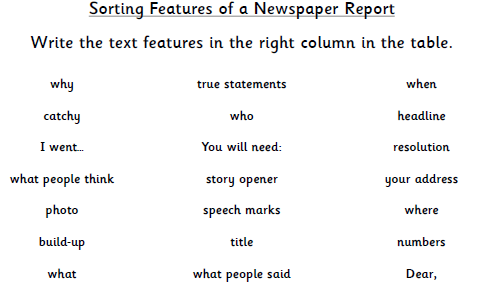 I would find these in a newspaper report I would NOT find these in a newspaper report